Reservation mot finans- och näringsutskottets betänkande nr 1/2021-2022 gällande 21200  Utgifter för digitalisering och informationsteknologiMotivering Ändring av anslag - 800 000 euro.Med anledning av det ovanstående föreslår viatt moment 21200 minskas med 800 000 euroatt momentmotiveringen ändras enligt följande: Meningen ”Föreslås inkomster om 109 000 euro och ett anslag om 3 760 000 euro” ändras till ”Föreslås inkomster om 109 000 euro och ett anslag om 2 960 000 euro.”John Holmberg		Katrin Sjögren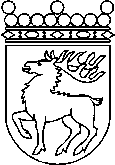 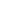 Ålands lagtingRESERVATIONRESERVATIONLagtingsledamot DatumJohn Holmberg m.fl.2021-12-10Till Ålands lagtingTill Ålands lagtingTill Ålands lagtingTill Ålands lagtingTill Ålands lagtingMariehamn den 10 december 2021Mariehamn den 10 december 2021